109年度全民撕小廣告計畫-「新北制勝先撕」活動辦法一、活動目的與緣起：為提升市容觀瞻及維護環境整潔，違規小廣告除由新北市政府環境保護局(下稱本局)各區清潔隊加強稽查取締與清除外，亦結合民眾力量隨手拆除懸掛或張貼於牆上、電(燈)桿、標誌、樑柱、樹木等紙類違規廣告物，可降低廣告效益，有效遏止業者僥倖心態，相關辦理內容說明如下。二、活動期程：即日起至109年12月31日止。三、參加對象：所有民眾均可參加(本活動所稱之民眾係指本局員工以外民眾，且依法不負有清理新北市違規廣告義務者)。四、執行方式：民眾在新北市境內撕除違規張貼之紙類廣告物，並送交至本局任一區清潔隊回收，該區清潔隊依紙類廣告物之重量核發獎勵品及摸彩券。五、兌換方式：(一)第一重獎勵：1.每1公斤(A4紙張約120張)違規紙類廣告物可兌換1項獎勵品，依累計公斤數可兌換不同獎勵品，獎勵品以本局各區清潔隊現場之獎勵品內容及數量進行兌換，如表2。(民眾欲兌換之獎勵品已兌換完畢，應改兌換其他獎勵品，不得異議。)2.如當次紙類廣告物未滿兌換重量者，由本局各區清潔隊核發累計重量登記券(如圖1所示)，暫予登記，於活動期程內累計達兌換重量時再予兌換。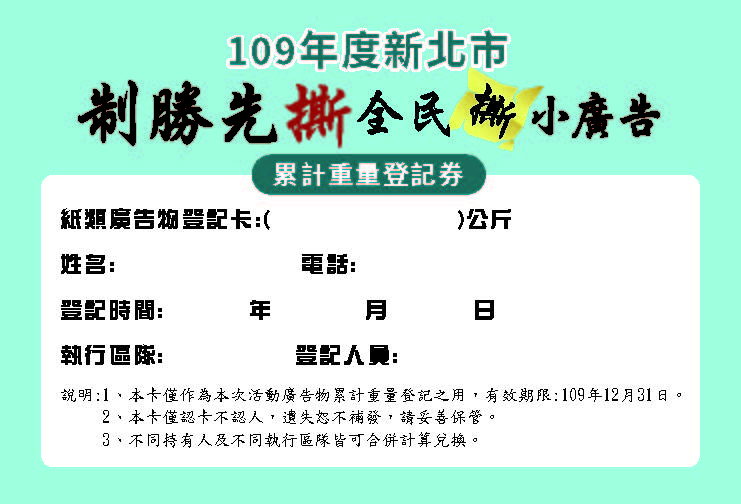            圖1 廣告物累計重量登記劵(二)第二重獎勵：活動結束後，本局將統計民眾個人累計撕除重量前三名之撕小廣告達人，分別頒予第一名1萬元禮劵、第二名8,000元禮劵及第三名5,000元禮劵。(三)第三重獎勵：民眾除可依撕除廣告物累計公斤數兌換不同獎勵品外，加碼兩種方式取得摸彩券：1.每撕除2公斤廣告物可再兌換一張摸彩卷。2.拍攝小廣告近照(違規廣告物正面及背面)與周邊環境照片，並記錄所在地點，將舉證資料提交區隊確認後，舉證1處小廣告可再兌換一張摸彩券。填妥基本資料後投入本局各區清潔隊摸彩箱即可參加抽獎活動，活動結束後統一由本局抽出13名得獎者，獎項說明如下:       表1 109年度摸彩獎項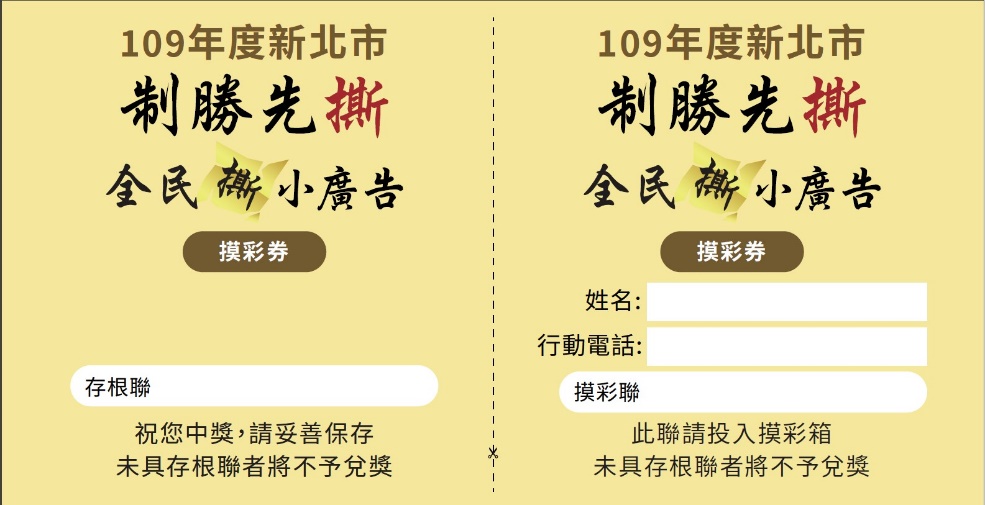 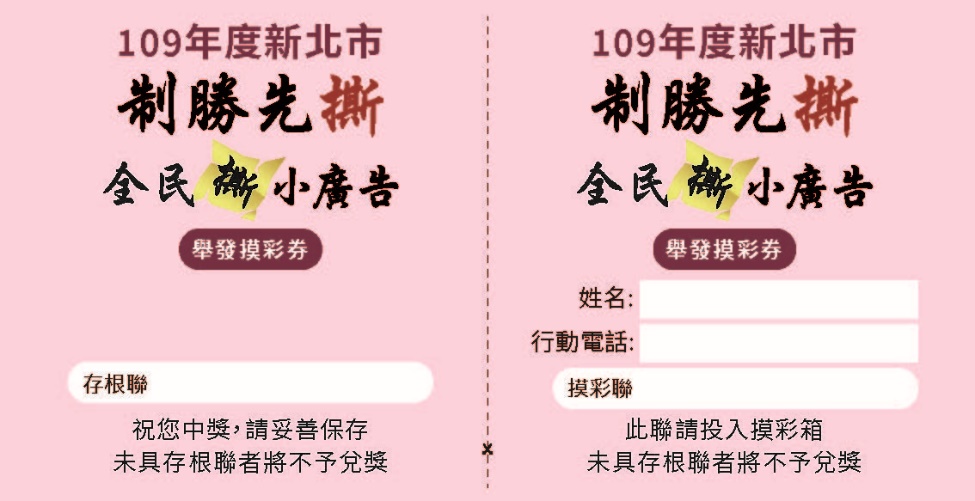 圖2 摸彩劵樣式 備註: 得獎者需檢具存根聯領獎，未檢具者不予兌獎。(四) 撕小廣告達人及抽獎活動得獎者，於活動結束後由本局以電話或簡訊通知得獎及領獎方式，並辦理領獎相關事宜。六、本計畫如有未盡事宜，本局得隨時補充公布，並依相關規定辦理。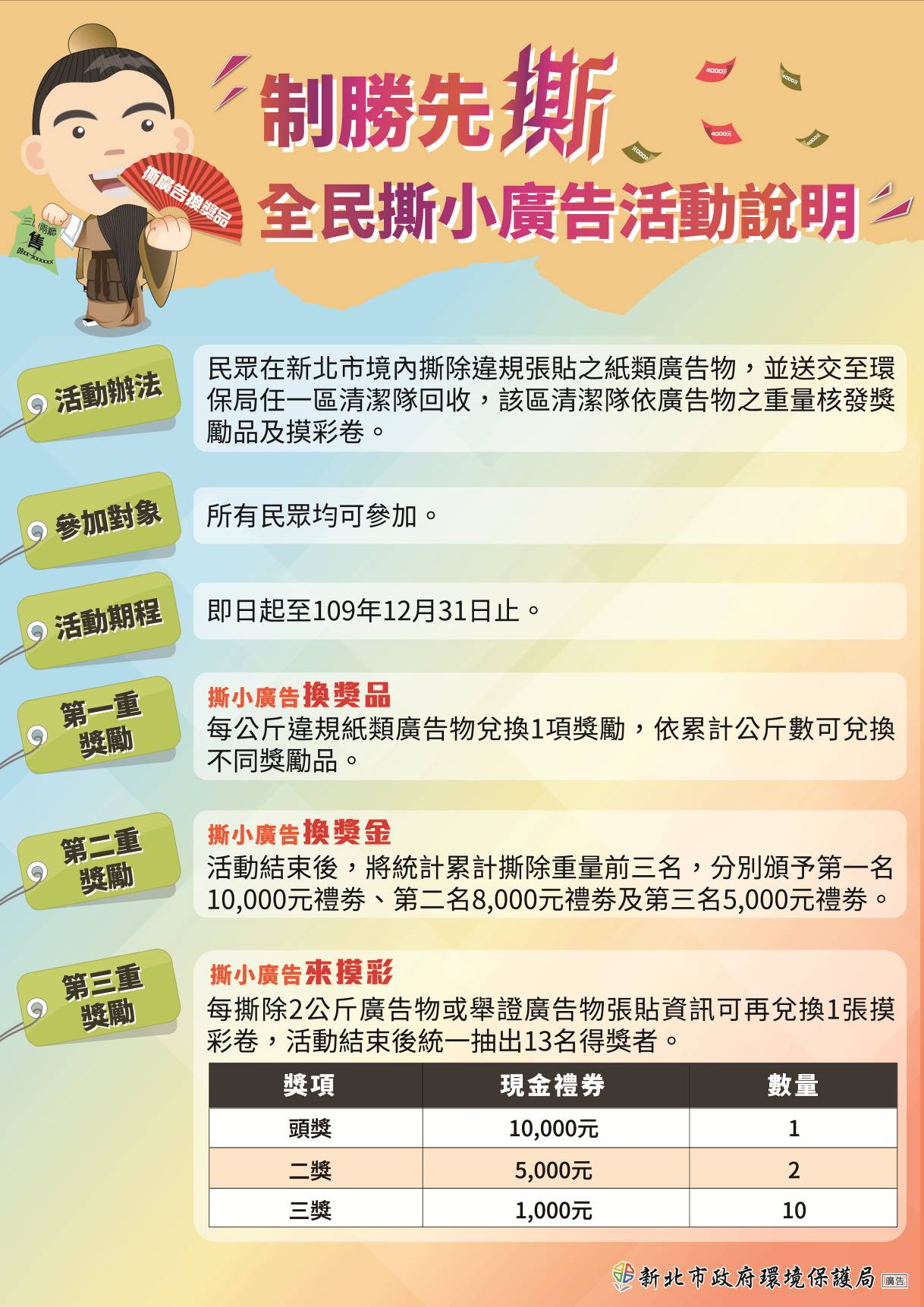 圖3 活動說明表2 本局各區清潔隊獎勵品兌換表備註: 獎勵品以本局各區清潔隊現場之獎勵品為主。獎項禮券數量頭獎1萬元1二獎5,000元2三獎1,000元10區域撕除量兌換品板橋區1公斤衛生紙100抽(2包)二擇一板橋區1公斤雙色便利貼(1本)二擇一板橋區2公斤5公升專用垃圾袋(1包)板橋區3公斤環保洗手乳250ml(1瓶)板橋區4公斤香茅膏12g(1個)板橋區5公斤抽取式衛生紙(12包)二擇一板橋區5公斤100元便利商店禮卷(1張)二擇一板橋區8公斤密扣式耐熱玻璃保鮮盒(個)二擇一板橋區8公斤1800ml環保洗衣精(1罐)二擇一三重區1公斤衛生紙100抽(2包)二擇一三重區1公斤雙色便利貼(1本)二擇一三重區2公斤5公升專用垃圾袋(1包)三重區3公斤環保洗手乳250ml(1瓶)三重區4公斤環保浴廁清潔劑480ml(1瓶)二擇一三重區4公斤香茅膏12g(1個)二擇一三重區5公斤抽取式衛生紙(12包)二擇一三重區5公斤100元便利商店禮卷(1張)二擇一三重區8公斤密扣式耐熱玻璃保鮮盒(個)二擇一三重區8公斤1800ml環保洗衣精(1罐)二擇一永和區1公斤衛生紙100抽(2包)二擇一永和區1公斤環保擦手紙200抽(1包)二擇一永和區2公斤5公升專用垃圾袋(1包)永和區5公斤抽取式衛生紙(12包)三擇一永和區5公斤14L專用垃圾袋(1包) 三擇一永和區5公斤100元便利商店禮卷(1張)三擇一永和區6公斤環保洗碗精1000ml(1瓶)永和區10公斤3000ml環保洗衣精(一罐)中和區1公斤衛生紙100抽(2包)二擇一中和區2公斤5公升專用垃圾袋(1包)中和區3公斤環保洗手乳250ml(1瓶)中和區5公斤抽取式衛生紙(12包)二擇一中和區5公斤100元便利商店禮卷(1張)二擇一中和區6公斤環保洗碗精1000ml (1瓶)中和區8公斤密扣式耐熱玻璃保鮮盒(個)二擇一中和區8公斤1800ml環保洗衣精(一罐)二擇一新莊區1公斤衛生紙100抽(2包)二擇一新莊區雙色便利貼(1本)二擇一新莊區2公斤5公升專用垃圾袋(1包)新莊區3公斤環保洗手乳250ml(1瓶)新莊區4公斤環保浴廁清潔劑480ml(1瓶)二擇一新莊區4公斤香茅膏12g(1個)二擇一新莊區5公斤抽取式衛生紙(12包)二擇一新莊區5公斤100元便利商店禮卷(1張)二擇一新莊區6公斤環保洗碗精1000ml (1瓶)新莊區8公斤密扣式耐熱玻璃保鮮盒(個)二擇一新莊區8公斤1800ml環保洗衣精(一罐)二擇一新店區1公斤衛生紙100抽(2包新店區2公斤5公升專用垃圾袋(1包)新店區3公斤3公升專用垃圾袋(3包)二擇一新店區3公斤3公升專用垃圾袋(1包)+五公升專用垃圾袋(1包)二擇一新店區4公斤3公升專用垃圾袋(4包)二擇一新店區4公斤5公升專用垃圾袋(2包)二擇一新店區5公斤抽取式衛生紙(12包)三擇一新店區5公斤14L專用垃圾袋(1包)三擇一新店區5公斤100元便利商店禮卷(1張)三擇一土城區1公斤衛生紙100抽(2包)土城區2公斤五公升專用垃圾袋(1包)土城區5公斤抽取式衛生紙(12包) 二擇一土城區5公斤100元便利商店禮卷(1張) 二擇一樹林區1公斤衛生紙100抽(2包)樹林區2公斤五公升專用垃圾袋(1包)樹林區5公斤抽取式衛生紙(12包) 二擇一樹林區5公斤100元便利商店禮卷(1張) 二擇一樹林區6公斤環保洗碗精1000ml(1瓶)汐止區1公斤衛生紙100抽(2包)二擇一汐止區雙色便利貼(1本)二擇一汐止區2公斤5公升專用垃圾袋(1包)汐止區3公斤環保洗手乳250ml(1瓶)汐止區4公斤環保浴廁清潔劑480ml(1瓶)二擇一汐止區4公斤香茅膏12g(1個)二擇一汐止區5公斤抽取式衛生紙(12包) 二擇一汐止區5公斤100元便利商店禮卷(1張) 二擇一汐止區6公斤環保洗碗精1000ml(1瓶)汐止區8公斤密扣式耐熱玻璃保鮮盒(個)二擇一汐止區8公斤1800ml環保洗衣精(一罐)二擇一鶯歌區1公斤衛生紙100抽(2包)二擇一鶯歌區1公斤雙色便利貼(1本)二擇一鶯歌區2公斤5公升專用垃圾袋(1包)鶯歌區3公斤環保洗手乳250ml(1瓶)鶯歌區4公斤環保浴廁清潔劑480ml(1瓶)二擇一鶯歌區4公斤香茅膏12g(1個)二擇一鶯歌區5公斤抽取式衛生紙(12包) 二擇一鶯歌區5公斤100元便利商店禮卷(1張) 二擇一鶯歌區6公斤環保洗碗精1000ml(1瓶)鶯歌區8公斤密扣式耐熱玻璃保鮮盒(個)二擇一鶯歌區8公斤1800ml環保洗衣精(一罐)二擇一三峽區1公斤衛生紙100抽(2包)三峽區2公斤5公升專用垃圾袋(1包)三峽區5公斤100元便利商店禮卷(1張)蘆洲區1公斤衛生紙100抽(2包)二擇一蘆洲區1公斤雙色便利貼(1本)二擇一蘆洲區2公斤5公升專用垃圾袋(1包)蘆洲區3公斤環保洗手乳250ml(1瓶)蘆洲區4公斤環保浴廁清潔劑480ml(1瓶)二擇一蘆洲區4公斤香茅膏12g(1個)二擇一蘆洲區5公斤抽取式衛生紙(12包) 二擇一蘆洲區5公斤100元便利商店禮卷(1張) 二擇一蘆洲區6公斤環保洗碗精1000ml(1瓶)蘆洲區8公斤密扣式耐熱玻璃保鮮盒(個)二擇一蘆洲區8公斤1800ml環保洗衣精(一罐)二擇一淡水區1公斤衛生紙100抽(2包)淡水區2公斤5公升專用垃圾袋(1包)淡水區5公斤100元便利商店禮卷(1張)瑞芳區1公斤衛生紙100抽(2包)瑞芳區2公斤5公升專用垃圾袋(1包)瑞芳區5公斤100元便利商店禮卷(1張)五股區1公斤衛生紙100抽(2包)二擇一五股區1公斤雙色便利貼(1本)二擇一五股區2公斤5公升專用垃圾袋(1包)五股區3公斤環保洗手乳250ml(1瓶)五股區4公斤環保浴廁清潔劑480ml(1瓶)二擇一五股區4公斤香茅膏12g(1個)二擇一五股區5公斤抽取式衛生紙(12包) 二擇一五股區5公斤100元便利商店禮卷(1張) 二擇一五股區6公斤環保洗碗精1000ml(1瓶)五股區8公斤密扣式耐熱玻璃保鮮盒(個)二擇一五股區8公斤1800ml環保洗衣精(一罐)二擇一泰山區1公斤衛生紙100抽(2包)泰山區2公斤5公升專用垃圾袋(1包)泰山區5公斤100元便利商店禮卷(1張)林口區1公斤衛生紙100抽(2包)林口區2公斤5公升專用垃圾袋(1包)林口區5公斤100元便利商店禮卷(1張)深坑區1公斤衛生紙100抽(2包)深坑區2公斤5公升專用垃圾袋(1包)深坑區5公斤100元便利商店禮卷(1張)石碇區1公斤衛生紙100抽(2包)石碇區2公斤5公升專用垃圾袋(1包)石碇區5公斤100元便利商店禮卷(1張)坪林區1公斤衛生紙100抽(2包)坪林區2公斤5公升專用垃圾袋(1包)坪林區5公斤100元便利商店禮卷(1張)八里區1公斤衛生紙100抽(2包)八里區2公斤5公升專用垃圾袋(1包)八里區5公斤100元便利商店禮卷(1張)平溪區1公斤衛生紙100抽(2包)平溪區2公斤5公升專用垃圾袋(1包)平溪區5公斤100元便利商店禮卷(1張)雙溪區1公斤衛生紙100抽(2包)雙溪區2公斤5公升專用垃圾袋(1包)雙溪區5公斤100元便利商店禮卷(1張)石門區1公斤衛生紙100抽(2包)石門區2公斤5公升專用垃圾袋(1包)石門區5公斤100元便利商店禮卷(1張)三芝區1公斤衛生紙100抽(2包)三芝區2公斤5公升專用垃圾袋(1包)三芝區5公斤100元便利商店禮卷(1張)貢寮區1公斤衛生紙100抽(2包)貢寮區2公斤5公升專用垃圾袋(1包)貢寮區5公斤100元便利商店禮卷(1張)金山區1公斤衛生紙100抽(2包)金山區2公斤5公升專用垃圾袋(1包)金山區5公斤100元便利商店禮卷(1張)萬里區1公斤衛生紙100抽(2包)萬里區2公斤5公升專用垃圾袋(1包)萬里區5公斤100元便利商店禮卷(1張)